PROJECT REPORTON“TITLE OF PROJET(14 TNR)”THIS PROJECT REPORT IS SUBMITTED TO SANT GADGE BABA AMRAVATI UNIVERSITYIN THE PARTIAL FULFILLMENT OF THE DEGREE OFBACHELOR OF ENGINEERING IN ELECTRONICS AND TELECOMMUNICATION ENGINEERINGBYNAME                                            2. NAMENAME                                            4. NAME NAME (12 TNR)GUIDED BYGUIDE(12 TNR)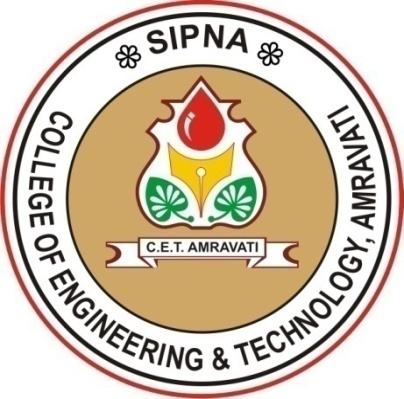 SIPNA COLLEGE OF ENGINEERING AND TECHNOLOGY AMRAVATI - 444701 DEPARTMENT OF ELECTRONICS & TELECOMMUNICATION ENGINEERING(NBA Accredited, NACC-Grade A – Accredited)AN ISO 9001:2015SANT GADGE BABA AMRAVATI UNIVERSITY, AMRAVATI.2020-21